СУМСЬКА МІСЬКА РАДАVІІ СКЛИКАННЯ _______СЕСІЯРІШЕННЯУ зв’язку зі зміною юридичної адреси  комунального підприємства  «Сумитеплоенергноцентраль» Сумської міської ради, з метою  приведення Статуту підприємства у відповідність до вимог чинного законодавства України, відповідно до статей 57, 78 Господарського кодексу України, керуючись статтею 25 Закону України «Про місцеве самоврядування в Україні», Сумська міська радаВИРІШИЛА:1. Внести зміни до Статуту комунального підприємства «Сумитеплоенергоцентраль» Сумської міської ради, затвердженого рішенням Сумської міської ради від 30.11.2016 № 1458-МР «Про внесення змін до Статуту комунального підприємства «Сумитеплоенергоцентраль» Сумської міської ради», а саме:1.1. Пункт 1.10. Статуту викласти в новій редакції – «Місце знаходження підприємства: 40000, м. Суми, вул. Петропавлівська, 70», згідно з рішенням Сумської міської ради від 29.03.2017 року № 1905 - МР «Про передачу в користування та на баланс комунальному підприємству «Сумитеплоенергоцентраль» Сумської міської ради майна комунальної власності територіальної громади міста Суми» та укладеному договору користування  № ДЗРПк-0047 від 18 квітня 2017 року із Департаментом забезпечення ресурсних платежів Сумської міської ради. 1.2. Викласти в новій редакції Статут комунального підприємства              «Сумитеплоенергоцентраль» Сумської міської ради згідно з додатком.2. Комунальному підприємству «Сумитеплоенергоцентраль» Сумської міської ради (Скоробагатському Є.О.) зареєструвати Статут в новій редакції в порядку установленому чинним законодавством України. 3. Відділу інформаційних технологій та комп’ютерного забезпечення Сумської  міської ради (Бєломару В.В.) оприлюднити дане рішення згідно чинного законодавства України.4. Організацію виконання даного рішення покласти на заступника міського голови з питань діяльності виконавчих органів ради Журбу О.ІСумський міський голова					                    О.М. ЛисенкоВиконавець: Скоробагатський Є.О.___________   ___. 06. 2018р. Ініціатор розгляду питання – Депутат Сумської міської ради Скоробагатський Є.О. Проект рішення підготовлено Комунальним підприємством «Сумитеплоенергоцентраль» Сумської міської ради.Доповідач на сесії міської ради – Скоробагатський Є.О.ЛИСТ ПОГОДЖЕННЯдо проекту рішення Сумської міської ради«Про внесення змін до Статуту комунального підприємства «Сумитеплоенергоцентраль» Сумської міської радиДепутат Сумської міської ради                                            Є.О. СкоробагатськийНачальник юридичного відділуКП «Сумитеплоенергоцентраль» СМР                                          С.Є. ЄрмаковДиректор департаментуінфраструктури міста                			   	                    Г.І. ЯременкоНачальник правового управління              		                   О.В. ЧайченкоЗаступник міського голови з питаньдіяльності виконавчих органів влади				               О.І. Журба Секретар Сумської міської ради                                                          А.В. БарановПроект рішення підготовлений з урахуванням вимог Закону України «Про доступ до публічної інформації» та Закону України «Про захист персональних даних».                                                              Є.О. Скоробагатський                                                                __________________ «___» червня 2018р.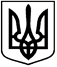 Проектоприлюднено«___» _______ 2018 р.від ___ _______2018 року № ____-МРм. СумиПро внесення змін до Статуту комунального підприємства «Сумитеплоенергоцентраль»Сумської  міської ради